«Зелёная» площадка №10, г. Фурманов, ул. Советская, 20Приложение к паспорту «зеленой» площадки №10Карта (схема) расположения земельного участка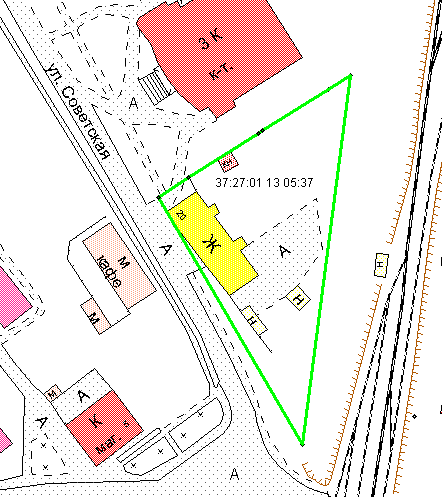 Фотографии земельного участка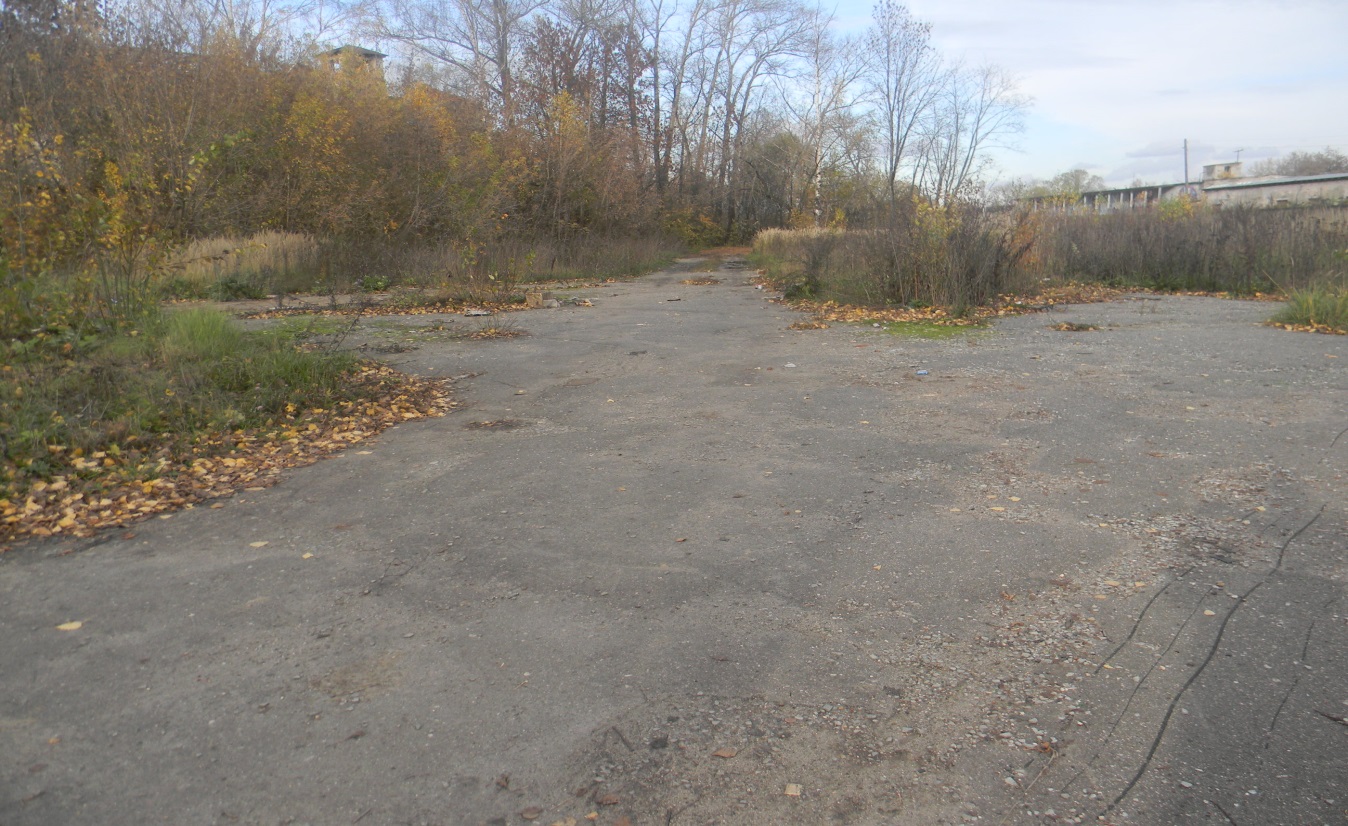 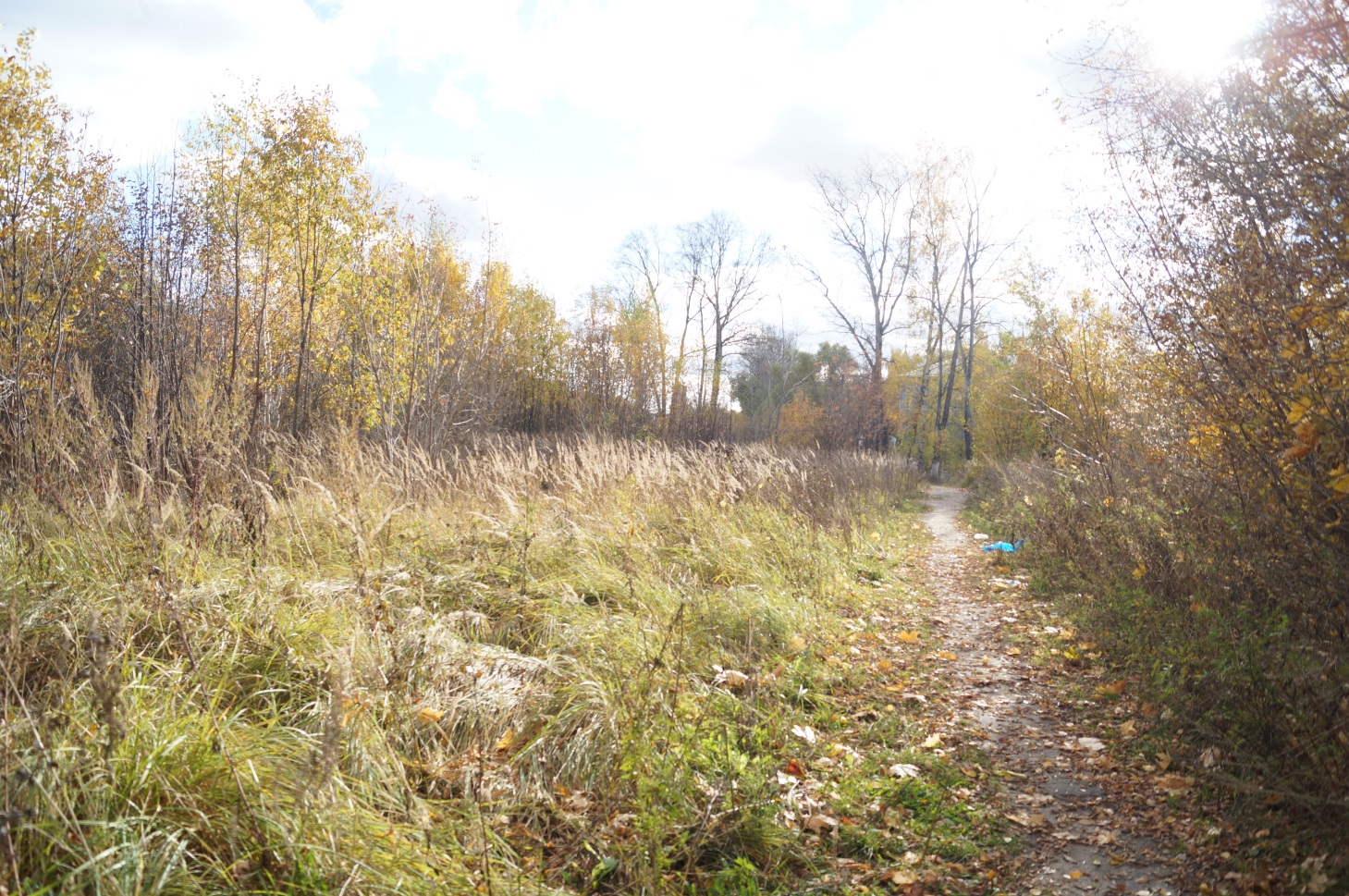 Класс объекта       Земельный участок Кадастровая стоимость участка (руб.)Категория земель(формулировка в соответствии с Земельным Кодексом РФ) земли населенных пунктовНазначение земельного участка (промышленное, жилищное, общественное, сельскохозяйственное использование или любое)общественное использованиеОписание земельного участка (форма, рельеф и т.п.)рельеф – равнинный  Площадь (га)  0,4486 гаОписание местоположение объекта                                                 Район  Фурмановский районНаселенный пункт г. Фурманов, ул. Советская,20  (между ж/д переездом и бывшим кинотеатром «Дружба»)Собственникгосударственная собственностьКонтактное лицо (Ф.И.О.)Устинова Ю.В.Координаты для контакта  тел. (49341) 2-12-25e-mail: furmekon@mail.ruПервичное назначение объекта Возможное направление использования участкаИнженерные коммуникации Водопровод (наличие, возможность подключения, расстояние до точки подключения, возможность бурения скважин)возможность подключения  Электроэнергия (имеющаяся мощность в наличии, возможность подключения, расстояние до точки подключения)возможность подключения  более 60 мОтопление (состояние, возможность подключения, расстояние до точки подключения)возможность подключения Газ (имеющаяся мощность в наличии, возможность подключения, расстояние до точки подключения)возможность подключения35 м Канализация (состояние, возможность подключения, расстояние до точки подключения)возможность подключения существует на участкеПодъездные пути Собственные подъездные пути (имеются, асфальтная или грунтовая дорога, по пересечённой местности, отсутствуют)имеются, асфальтная дорогаСобственная железнодорожная ветка (имеется, отсутствует)отсутствуетРасстояние до основных автомагистралей, наименование автомагистралей (км) до автомагистрали Иваново-Кострома Расстояние до ближайшей ж/д станции (км)0,1 км до ст. Фурманов Северной ж/дРасстояние до возможной точки врезки в ж/д пути (км)Расстояние до ближайшего жилья (км)0,065Картографические материалы (карта расположения объекта на местности, либо кадастровый план территории) по возможности кадастровые выписки( Формат JPG)имеетсяФотография объекта (Формат JPG)имеетсяЮридическая документация Наименование и номер документа (договор аренды, свидетельство о праве собственности)Вид права государственная собственностьОбременения Процент готовности (наличие или стадия готовности землеустроительной документации)Предполагаемая форма участиядля офисно-деловой застройкиДополнительные сведения (длительность прохождения административных процедур и т.п.)Дата подготовки сведений2019 г.